Sports Committee MeetingMinutes27/02/2019Present: Apologies: 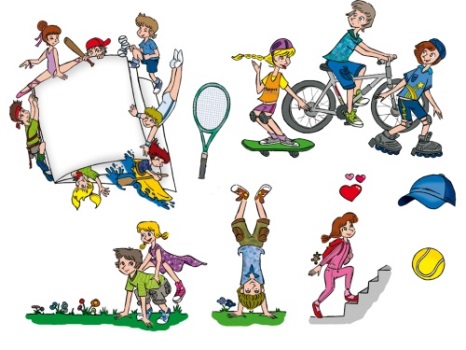 Minute Taker:Collect in Fun Run Posters and Display them around the schoolCollect and discuss space questions for P1-3, P4-5, P6-7.Discuss the Fun Run routeOrganisation of the dayEquipment needed